Контрольно-счетной палатой городского округа Павловский Посад Московской области проведена экспертиза проекта решения Совета депутатов городского округа Павловский Посад Московской области «О внесении изменений в решение Совета депутатов городского округа Павловский Посад от 12.12.2019 №364/46 «О бюджете городского округа Павловский Посад Московской области на 2020 год и на плановый период 2021 и 2022 годов» (шестое уточнение бюджета)          На основании пункта 3.3. Плана работы Контрольно-счётной палаты городского округа городского округа Павловский Посад Московской области на 2020 год, утвержденным распоряжением Председателя Контрольно-счетной палаты от 12.12.2019 №76 проведена экспертиза проекта решения  Совета депутатов городского округа Павловский Посад Московской области «О внесении изменений в решение Совета депутатов городского округа Павловский Посад от 12.12.2019 №364/46 «О бюджете городского округа Павловский Посад Московской области на 2020 год и на плановый период 2021 и 2022 годов» (шестое уточнение бюджета).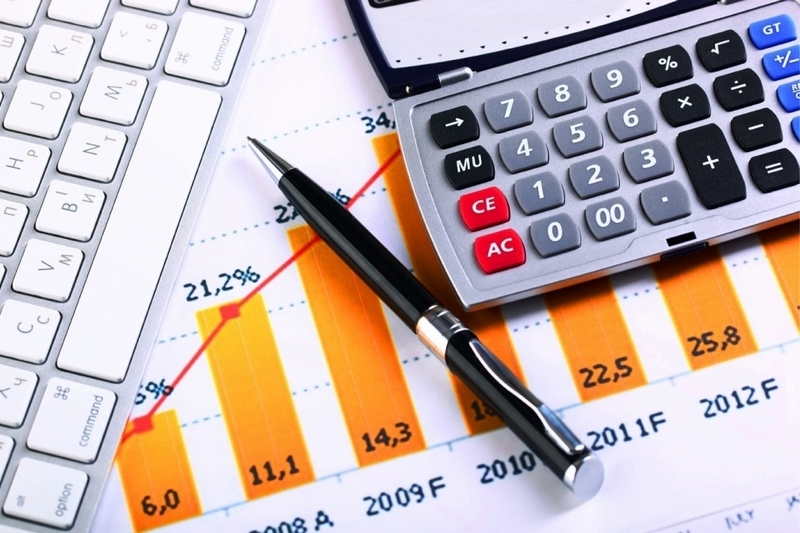 Целью вносимых изменений является увеличение доходной и уменьшение расходной частей бюджета. Проект решения о внесении изменений в бюджет предусматривает увеличение доходной части бюджета за счет увеличения плановых назначений по неналоговым и неналоговым доходам, безвозмездным поступлениям. Основной причиной увеличения доходной части бюджета округа является увеличение налоговых и неналоговых доходов. Изменение бюджетных ассигнований планируется в сторону уменьшения расходной части бюджета за счет уменьшения плана по муниципальным программам городского округа Павловский Посад и непрограммным расходам. Наибольшее уменьшение финансирования запланировано по муниципальной программе «Формирование современной городской среды», «Образование» и «Архитектура и градостроительство».В ходе экспертизы проекта Решения установлено следующее:- в Приложении №10 «Источники внутреннего финансирования дефицита бюджета городского округа Павловский Посад Московской области на 2020 год» к проекту Решения в графе 3 по строке 2 не указан дефицит бюджета в процентах к общей сумме доходов без учета финансовой помощи от бюджетов других уровней.По результатам проведенной экспертизы предложено:Совету депутатов городского округа городского округа Павловский Посад Московской области:- представленный Проект решения Совета депутатов городского округа Павловский Посад Московской области «О внесении изменений в решение Совета депутатов городского округа Павловский Посад от 12.12.2019 №364/46 «О бюджете городского округа Павловский Посад Московской области на 2020 год и на плановый период 2021 и 2022 годов» вынести на Совет депутатов для рассмотрения и утверждения.С полным текстом Заключения можно ознакомиться в подразделе «Экспертно-аналитическая деятельность» раздела «Деятельность» официального интернет-сайта КСП городского округа Павловский Посад Московской области (http://ksp-pp.ru/).